Inside Aldi: Britain’s Biggest Discount Store Part 1	Channel 5 DocumentaryA good business student not only knows their theory, i.e. the content that is on the specification, but also thinks business. Business is a subject that surrounds us all day every day. We start to spot the actions taken by businesses and ask “Why?”; we start to question how we interact with business and the factors that influence our decisions; we start to question what is happening in society and the economy. A good business student is inquisitive.Start by thinking about what you already know and what your perceptions are. In less than 15 words sum up what you think about Aldi.Who are the key players (businesses) in the UK’s supermarket industry?The pie chart below shows what % of the market the 6 biggest UK supermarket chains control. Use your existing knowledge of the industry to try and identify which segment of the chart represents which supermarket chain. 10% of the chart can just be labelled ‘other’.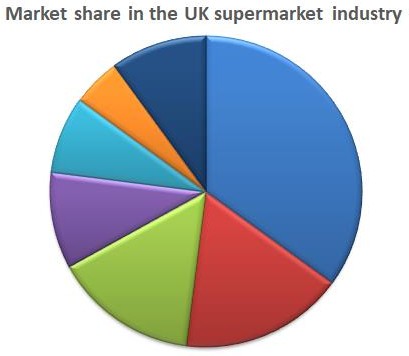 Check your answer, Supermarkets.https://drive.google.com/open?id=1ebzCf6_2Uu7rNbUmBAJ-ayEWMyhHy-RvMarket share is the % of an industry controlled by one business. In the example above we could say that: 	is the dominant business in the UK supermarket industry with a market share of 	%. We call this application, applying our knowledge to a specific business or industry. We would describe the industry as competitive. What do you think this means?A business will therefore take actions to try and gain market share by having a competitive advantage. This means a feature or features of the business that allows it to perform better than others in the industry. Watch the first part (approx. 15 mins.) of the Channel 5 documentary “Inside Aldi”. Draw a spider diagram to show any actions that you think Aldi takes to gain a competitive advantage.https://www.channel5.com/show/inside-aldi-britains-biggest-budget-supermarket/Whilst watching this video you were introduced to some key business concepts.The marketing mix is the combination of elements of marketing that are used to influence customers buying habits. The four Ps of the marketing mix are product, place, price and promotion.Aldi gains a competitive advantage by charging low prices. It achieves this by making cost savings.Watch this short YouTube video to learn about total costs. You may want to use the note taker document here to support you whilst watching this clip.YouTube https://www.youtube.com/watch?v=CJEkTyj_3Fg&t=5sNote taker help sheet: Understanding total costsIs there anything you could now add to your spider diagram?In business you will learn a lot of new terminology. In this worksheet you have been introduced to 6 key terms.Market shareCompetitive advantageMarketing mixTotal costsFixed costsVariable costsYou will also be expected to gain confidence in quantitative skills. In this worksheet you have been introduced to quantitative skill (QS) 9: interpret, apply and analyse information in written, graphical and numerical forms.Inside Aldi: Britain’s Biggest Discount Store Part 2	Channel 5 DocumentaryIn year 1 of Business a lot of the content covered is about tactics. These are short term actions taken by a business to achieve aims. In year 2 you study more about strategy. These are long term actions taken by a business.In the first part of the programme you watched, a statement made about the growth of Aldi in the UK was “It is nothing but good for the supermarket industry and for shoppers”. Here the industry would include competitors and suppliers. Shoppers would include customers and the community. These are called stakeholder groups. A stakeholder is anyone who is affected by or interested in the actions of a business. Consider the extent to which you agree with this statement based on each stakeholder’s point of view. Justify your decisions.An important skill to practice and develop over your studies is the ability to make judgements and fully justify these. We call this skill evaluation.Watch the second part (approx. 15 mins.) of the Channel 5 documentary “Inside Aldi”. Add to your spider diagram to show any actions that you think Aldi takes to gain a competitive advantage.https://www.channel5.com/show/inside-aldi-britains-biggest-budget-supermarket/A topic you will study in year 1 is motivation. Motivation is the reasons why people behave in the manner that they do. A business that can motivate the workforce is likely to gain a competitive advantage. Motivation can take the form of financial incentives e.g. bonuses and non-financial incentives e.g. increased responsibility.Business is sometimes a power battle. Big businesses will use their power to influence suppliers. This can be in the form of forcing suppliers to offer lower prices or, in the video you have viewed, forcing suppliers to stop supplying products to a competitor.Why do big businesses have power?Ethics is behaving in a way that is thought to be morally correct. To what extent do you think the big supermarkets behaved in an ethical manner when faced with the threat of Aldi entering their market?Branding is a promotional method that involves the creation of an identity for the business that distinguishes the business and its products from its competitors. How important is branding to you?For each of the following products, rate how important brand is to you: 10 being I only ever buy one brand and 1 I will buy any brand. If you have a favourite brand what is it and why?In 2013 Aldi had 300 stores in the UK. By 2017 this had increased to 600 and 874 by 2020. An important quantitative skill in Business is the ability to calculate percentage change. Fill in the table below to show percentage change between these years. If you are unsure how to do this watch the following YouTube clip https://www.youtube.com/watch?v=FOsrkEiZUlgIn business you will learn a lot of new terminology. In this worksheet you have been introduced to 6 key terms.TacticsStrategyStakeholdersMotivationEthicsBrandingYou will also be expected to gain confidence in quantitative skills. In this worksheet you have been introduced to quantitative skill (QS) 2 calculate, use and understand percentages and percentage change.You have also had a brief introduction to the 4 functional areas of business.Inside Aldi: Britain’s Biggest Discount Store Part 3	Channel 5 DocumentaryAll business courses cover legal structure or business ownership. This is the legal ownership that a business adopts. This can be unlimited liability businesses such as a sole trader or limited liability companies, be they publicly or privately owned.Unlimited liability means that the personal assets of the owner(s) are at risk. This means if the business got into debts the owner may have to sell their personal possessions to cover this debt. For example, a sole trader may have to sell their family home and car to cover the debts of the business.Limited liability means that the owners are only responsible for, and therefore only risk losing, the amount they have invested or promised to invest. Their personal belongings are safe.Watch the third part (approx. 15 mins.) of the Channel 5 documentary “Inside Aldi”. https://www.channel5.com/show/inside-aldi-britains-biggest-budget-supermarket/What is the legal ownership of Aldi?What are the advantages and disadvantages of this over being a public limited company?Businesses are affected by external influences. These are factors outside of the control of the business that can have a positive or negative affect on the business. For example, they may affect costs or demand. Demand is the number of customers who are willing and able to buy goods at a given price at a given point in time.Watch this short YouTube video to learn about demand. You may want to use the note taker document here to support you whilst watching this clip.YouTube https://www.youtube.com/watch?v=YuV9RRqahVY&t=107sNote taker: Understanding demand curves One external factor affecting Aldi was the Financial Crisis.Can you support your answer above with a demand curve. Think what happened to demand and draw a diagram to illustrate this.Businesses may target a specific market segment. Market segmentation is the process of categorising customers into groups with similar characteristics. One way of segmenting the market is by income or socio-economic group.Socio-economic groupingsA – Higher managerial such as chief executives and directorsB – Intermediate managerial such as solicitors, accountants and doctorsC1 – Supervisory, clerical or junior professional such as teachers and junior managers C2 – Skilled manual such as plumbers, electricians and carpentersD – Semi and unskilled workers such as refuse collectors and window cleaners E – Pensioners, casual workers, students and unemployedConsider the other supermarkets competing in this industry. What do you think is the market segment targeted by each one? Remember one supermarket can target multiple segments.Recap:What is the marketing mix?Promotion includes advertising and sponsorship. With reference to Aldi, write your own definition of each of these terms.AdvertisingSponsorshipRecap:What is meant by branding?In business you will learn a lot of new terminology. In this worksheet you have been introduced to 12 key terms.Legal structure/business ownershipLimited liabilityUnlimited liabilityPrivate limited companyPublic limited companyMarket segmentationSocio-economic groupExternal influencesDemandDemand curveAdvertisingSponsorshipYou will also be expected to gain confidence in quantitative skills. In this worksheet you have been introduced to quantitative skill (QS) 3, construct and interpret a range of standard graphical forms.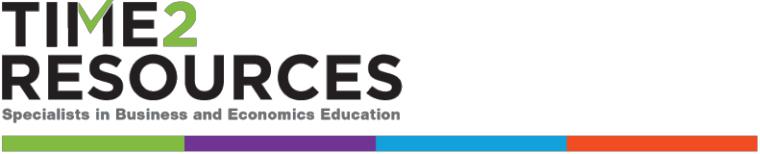 Inside Aldi: Britain’s Biggest Discount Store Part 4	Channel 5 DocumentaryMany established businesses will have an objective of growth. This can be done internally (organically) where the business grows in its own right e.g. opening new stores or expanding its product range. Or it can be done externally (inorganically) by acquiring other businesses.Watch the fourth part (approx. 15 mins.) of the Channel 5 documentary “Inside Aldi”.https://www.channel5.com/show/inside-aldi-britains-biggest-budget-supermarket/Aldi has achieved growth. Write a paragraph to explain how Aldi has achieved growth and what evidence there is of this. Your challenge is to include as many of these terms in your paragraph as you can – show off your knowledge of business!Market shareCompetitive industryCompetitive advantageMarketing mixOrganic growthInorganic growth________________________________________________________________________________________________________________________________________________________________________________________________________________________________________________________________________________________________________________________________________________________________________________________________________________________________________________________________________________________________________________________________________________________________________________________________________________________________________________________________________________E-commerce is the selling of goods and services over the internet. Unlike other major supermarkets, Aldi does not offer e-commerce. What are the advantages and disadvantages of this to Aldi?SWOT analysis looks at the internal strengths and weaknesses and external opportunities and threats to a business. One threat is that of new entrants to the market. Tesco opened Jacks and Amazon has entered the grocery market. Should Aldi be worried. Mark your response on the spectrum below.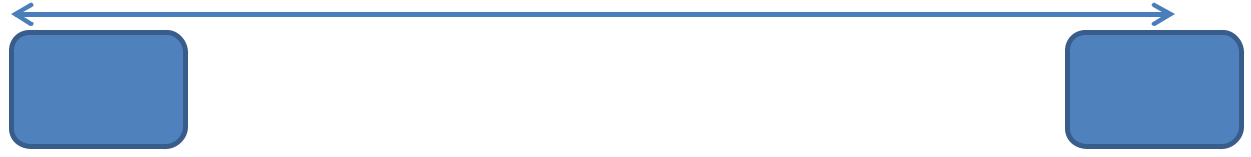 Not aproblem!Seriouslyworried!Justify your answer:____________________________________________________________________________________________________________________________________________________________________________________________________________________________________________________________________________________________________________________________________________________________________________________________________________________________________________________________________________________________________________Corporate social responsibility (CSR) is a business’ willingness to accept its ethical obligations to all of its stakeholders.The ability to carry out independent research and read around your subject are important skills in all subjects in the sixth form and beyond.Carry out some research into the Oxfam study https://www.oxfam.org/en/take-action/campaigns/end-suffering-behind-your-food/supermarkets-scorecardLook at Aldi’s commitments to corporate responsibility https://www.aldi.co.uk/corporate-responsibility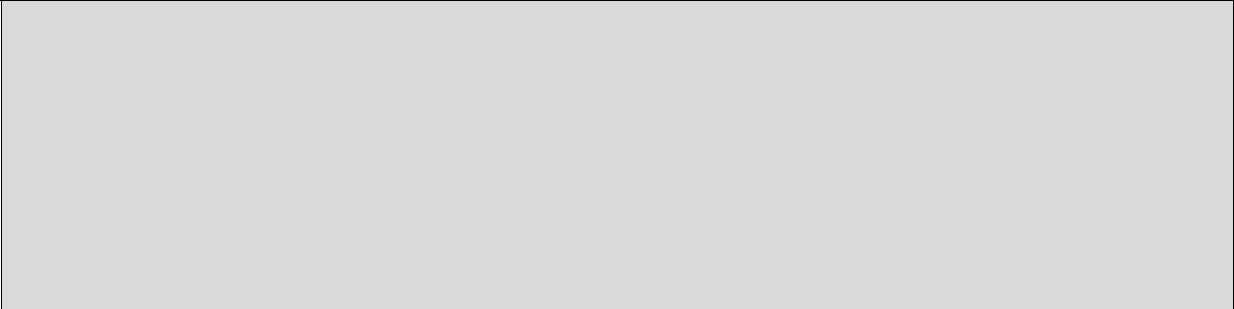 How would you rate Aldi’s CSR?Justify your answer.In this worksheet we have looked at some key year 2 concepts as well as year 1.Consolidate all of your notes into a SWOT analysis for Aldi. You could produce this on the computer or by drawing it out on a large piece of paper. Tweet pictures of your completed SWOT analysis using #Time2resources for a chance to win individual or whole class prizes.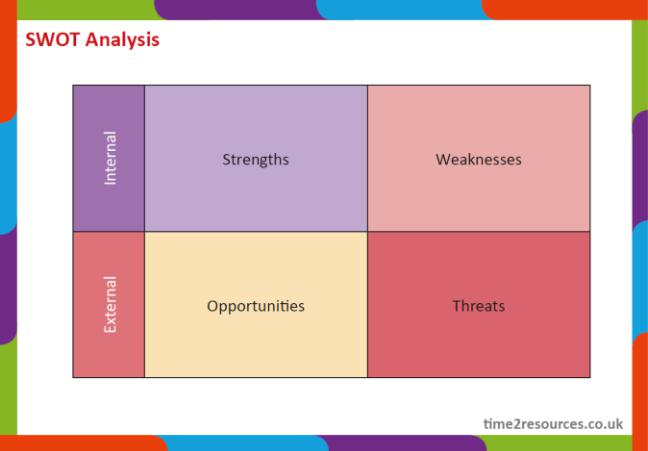 In business, you will learn a lot of new terminology. In this worksheet you have been introduced to 7 key terms.ObjectiveGrowthInternal (organic) growthExternal (inorganic) growthE-commerceSWOT analysisCorporate social responsibilityAnother Channel 5 documentary is “Inside Waitrose”. You could watch this to complete a comparative study looking at the similarities and disadvantages.https://www.channel5.com/show/inside-waitrose/StakeholderStrongly agree	Strongly disagreeStrongly agree	Strongly disagreeStrongly agree	Strongly disagreeStrongly agree	Strongly disagreeStrongly agree	Strongly disagreeStrongly agree	Strongly disagreeStrongly agree	Strongly disagreeStrongly agree	Strongly disagreeStrongly agree	Strongly disagreeStrongly agree	Strongly disagreeCompetitors10987654321JustificationSuppliers10987654321JustificationCustomers10987654321JustificationCommunity10987654321JustificationProductImportance of brand 10 - 1What and whyBaked beansCola drinkBottled waterTrainersChewing gumChocolatePensNote padsBatteriesSmart phone201320172020300 stores600 stores874 stores% change:MarketingFinancePeopleOperations/resourcemanagementBrandingCompetitive advantage Market share Marketing mixCost savings Total costsMotivationLocation EfficiencyAdvantages to AldiDisadvantages to AldiABC1C2DEAdvantagesDisadvantages